SIGNOS DE PUNTUACIÓN             ,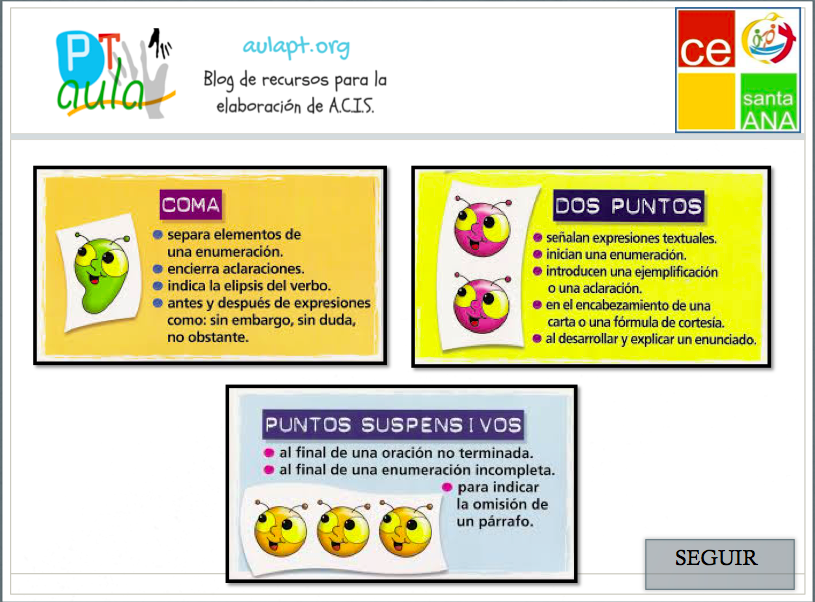      :                          …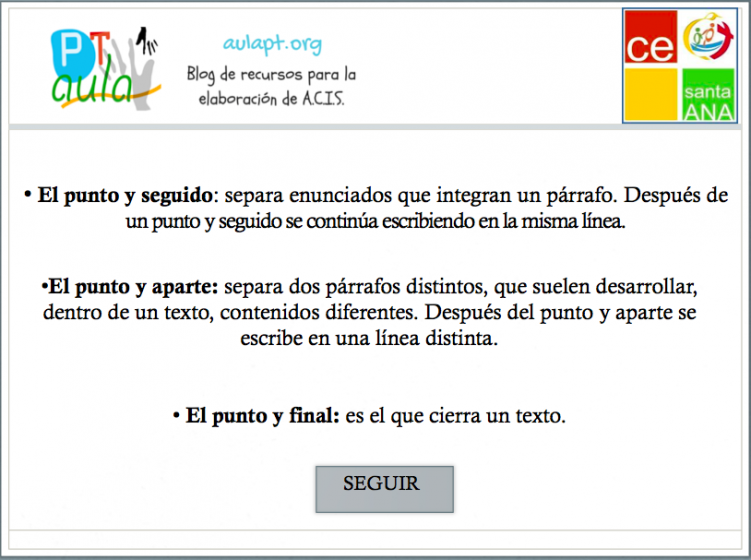 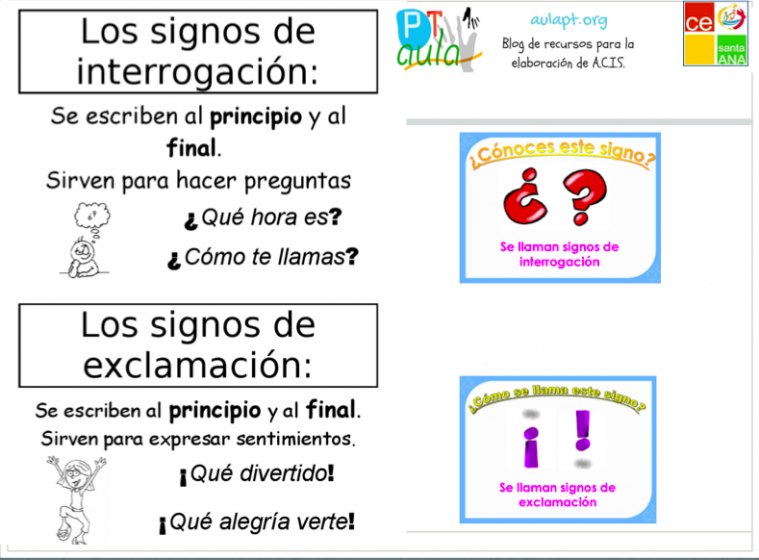 